Publicado en Barcelona el 10/04/2019 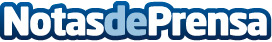 Noticias.Barcelona el nuevo portal de noticias de la ciudad CondalEl objetivo de este nuevo portal de noticias es el de intentar unificar toda la información de la ciudad de Barcelona en un solo lugar, sin la necesidad de tener que leer diversos medios de comunicación para obtener una información verazDatos de contacto:Ignacio BarahonaComercial678060605Nota de prensa publicada en: https://www.notasdeprensa.es/noticias-barcelona-el-nuevo-portal-de-noticias Categorias: Comunicación Cataluña Entretenimiento Emprendedores http://www.notasdeprensa.es